K35 „icon“ TipkovnicaKratke upute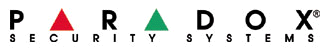 PREGLED TIPKOVNICEPREGLED TIPKOVNICEPREGLED TIPKOVNICEPREGLED TIPKOVNICEPREGLED TIPKOVNICE                   Stanje particijeAkt./Spavanje/OstanakLampica napajanjaSvijetli = uključeno Ne svijetli = IsključenoLampica napajanjaSvijetli = uključeno Ne svijetli = Isključeno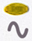      Stanje      zone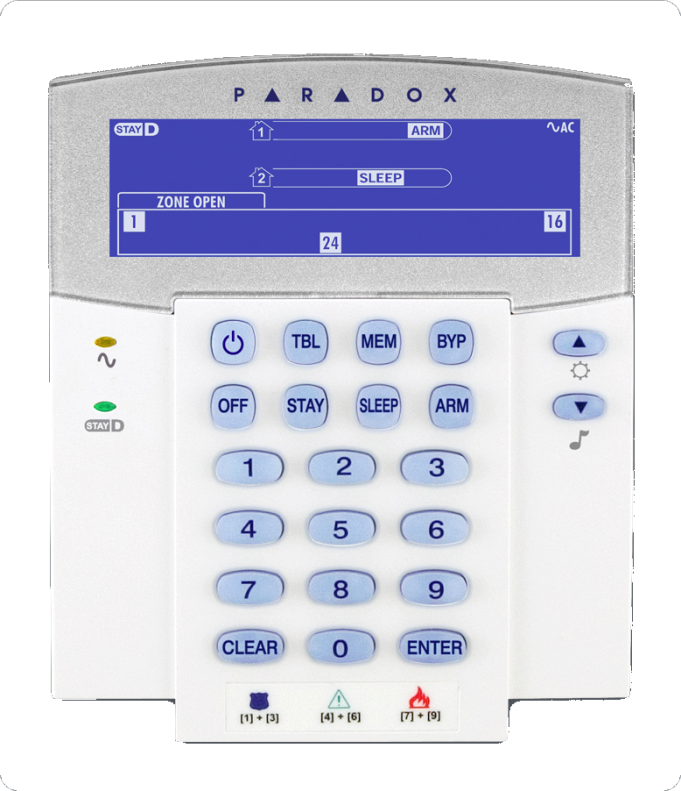 Uklj. = particija aktivnaIsklj.= particija deaktiv.Bljeska=Izlazna zadrškaBrzo bljeska=Izlazna zadrška zadnjih 10 sek.Brzo bljeska= U alarmuLampica StayD (Ostanak) Svijetli = Aktivirano Ne svijetli = Deaktiv.Lampica StayD (Ostanak) Svijetli = Aktivirano Ne svijetli = Deaktiv.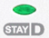      Stanje      zoneUklj. = particija aktivnaIsklj.= particija deaktiv.Bljeska=Izlazna zadrškaBrzo bljeska=Izlazna zadrška zadnjih 10 sek.Brzo bljeska= U alarmu     Stanje      zone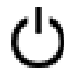 = Pritisnuti jednom + utipkati [MASTER ŠIFRU] za ulaz u Brzi programski izbornik= Pritisnuti jednom + utipkati [MASTER ŠIFRU] za ulaz u Brzi programski izbornik     Stanje      zoneZvučni pokazatelji:Jednolično: AlarmPromjenjivo: PožarIsprekidano: Početak izlazne zadrškeBrzo isprekidano: Zadnjih 10 sek. izlazne zadrške     Stanje      zone     Stanje      zone     Stanje      zone     Stanje      zonePRIKAZ ZONABrojevi od [1] do [32] odnose se na zone od 1 do 32. Otvorene ili zone sa zadrškom su osvjetljene, i blinkaju u alarmu.PRIKAZ ZONABrojevi od [1] do [32] odnose se na zone od 1 do 32. Otvorene ili zone sa zadrškom su osvjetljene, i blinkaju u alarmu.PRIKAZ ZONABrojevi od [1] do [32] odnose se na zone od 1 do 32. Otvorene ili zone sa zadrškom su osvjetljene, i blinkaju u alarmu.     Stanje      zone[TBL] Prikaz grešakaON- svjetli ako se pojavi greška[MEM] Prikaz alarma u memorijiON = svijetli ako se pojavi alarm[BYP] PremoštenjeON = Premoštena zona svjetliAKTIVACIJA I DEAKTIVACIJAAKTIVACIJA I DEAKTIVACIJAAKTIVACIJA I DEAKTIVACIJAAKTIVACIJA I DEAKTIVACIJAZA AKTIVACIJU KOD  ODLASKA…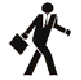 ZA AKTIVACIJU KOD  OSTANKA…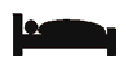 Za regularnu aktivaciju:1.   Zatvorene sve zone u određenoj particiji.2.   Utipkajte Vaš  [ACCESS CODE]* ili pritisnite [ARM] + pristupni kod [ACCESS CODE]Za regularnu aktivaciju:1.   Zatvorene sve zone u određenoj particiji.2.   Utipkajte Vaš  [ACCESS CODE]* ili pritisnite [ARM] + pristupni kod [ACCESS CODE]Stay Arm(aktivaciju):1.   Pritisnite [STAY] tipku.2.   Unesite Vaš [ACCESS CODE]*.Za  Sleep Arm(aktivaciju):1.   Pritisnite [SLEEP] tipku.2.   Utipkajte Vaš [ACCESS CODE]*Stay Arm(aktivaciju):1.   Pritisnite [STAY] tipku.2.   Unesite Vaš [ACCESS CODE]*.Za  Sleep Arm(aktivaciju):1.   Pritisnite [SLEEP] tipku.2.   Utipkajte Vaš [ACCESS CODE]*Za deaktivaciju  (disarm):[OFF] + [KORISNIČKA ŠIFRA]*Za deaktivaciju  (disarm):[OFF] + [KORISNIČKA ŠIFRA]*Za deaktivaciju  (disarm):[OFF] + [KORISNIČKA ŠIFRA]*Za deaktivaciju  (disarm):[OFF] + [KORISNIČKA ŠIFRA]** Ako je potrebno, pritisnite odgovarajuće tipke za željenu particiju. Za dvije particije,pritisnite drugu tipku nakon zvuka potvrde.* Ako je potrebno, pritisnite odgovarajuće tipke za željenu particiju. Za dvije particije,pritisnite drugu tipku nakon zvuka potvrde.* Ako je potrebno, pritisnite odgovarajuće tipke za željenu particiju. Za dvije particije,pritisnite drugu tipku nakon zvuka potvrde.* Ako je potrebno, pritisnite odgovarajuće tipke za željenu particiju. Za dvije particije,pritisnite drugu tipku nakon zvuka potvrde.PANIC ALARMIPrikaz alarma u memorijiZa slanje  tihog ili zvučnog alarma u vašu osiguravateljsku tvrtku,pritisnite i držite jednu od kombinacija tipki na popisu na 3 sekunde.Za pregled alarma koji su se pojavili u tijeku zadnjeg aktivacijskog perioda:1.  Deaktivirajte sustav.2.  Pritisnite [MEM] tipku.3.  Odgovarajući broj zone koja je bila u alarmu           za vrijeme zadnje aktivacije sustava će         svjetliti.     4.  Pritisnite [CLEAR] tipku za izlaz.Prikaz grešakaPodešavanje tipkovniceKada se pojavi greška,  [TBL] tipka će svjetliti.Pritisnite [TBL] tipku. Tipka će blinkati I odgovarajući broj  grešaka će svjetliti. Pročitajte odgovarajuća objašnjenja grešaka, u  MG5000 korisničkim uputama. Ako nisu date instrukcije za otklanjanje , nazovite Vašu sigurnosnu tvrtku za popravak. Pritisnite [CLEAR] zipku za izlaz.Za  gašenje  zvuka tipkovnice:Pritisnite i držite tipku [CLEAR] 6 sekundi da uključite ili isključite zvuk tipkovnice.Za modificiranje pozadinskog svjetla:Pritisnite i držite [] tipku 3 sekunde.Tipka [MEM] će svjetliti.Pritisnite  [] tipku za namještanje nivoa pozadinskog svjetla.Pritisnite [CLEAR] ili [ENTER] za izlaz.Programiranje premoštenjaProgramiranje zvonaPremoštena zona ostaje neaktivna kada je particija aktivirana.Pritisnite [BYP] tipku.Unesite Vaš [ACCESS CODE]*.Odgovarajuče LED-ice svih otvorenih zona će svjetliti. Izaberite zone koje želite premostiti utipkavajući dvoznamenkasti broj zone (npr.       zona 3 = 03). LED- ica odgovarajuće zone će bljeskati.Pritisnite [ENTER] tipku za spremanje i izlazZona uključena ili postavljena kao zvono će Vas upozoriti svaki put kada je otvorena uzrokujući zvuk na tipkovnici.Pritisnite i držite [] tipku 3 sekunde.Izaberite zonu koju želite da bude zvona, unoseći dvoznamenkasti broj zone. Odgovarajuća LED-ica zone će blinkati. Npr, za zvono zone 2 utipkajte [0] pa [2]. Tipkovnica će automatski sačuvati jednom dvoznamenkasti unešeni broj zone.Pritisnite [ENTER] tipku za izlaz.MASTER BRZI IZBORNIK (MENU)KREIRANJE KORISNIKA (creating of users)KREIRANJE KORISNIKA (creating of users)KREIRANJE KORISNIKA (creating of users)KorakPostupakDetalji1+ [MASTER CODE]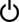 Tipka [ ] će blinkati. LED/tipka svjetli = programirani korisnik.[PARTITION MASTER CODE] se također može koristiti.2[USER NUMBER]MG10LEDV/H = 1 znamenka: 1 do 0(10)3[CODE]Utipkajte 4- ili 6-znamenkasti kod.4[CONFIRM CODE]Potvrdite 4- ili 6- znamenkasti kod.5[LEARN REMOTE] / [ENTER]Pritisnite tipku na daljinskom (REM) ili  [ENTER] za preskakanje. Slijedi odlazak na slijedećeg dostupnog usera (korisnika) ili ako je sustav particioniran, odlazi na korak 6.6[1] i / ili [2] + [ENTER]Pridružite korisnika ka jednoj ili obe particije i pritisnite  [ENTER]. Po default-u, users (korisnici) su dodjeljeni Particiji 1. Odlazak na sljedećeg dostupnog korisnika (usera).ZADRŠKE (Ulazna i izlazna zadrška)ZADRŠKE (Ulazna i izlazna zadrška)ZADRŠKE (Ulazna i izlazna zadrška)KorakPostupakDetalji1+ [MASTER CODE]       Tipka [ ] će blinkati. [PARTITION MASTER CODE] se također može koristiti.2[TBL]3[1] = Ulazna zadršak 1 sek.)[2] = Ulazna zadrška 2(sec.)[3] = Izlazna zadrška (sec.)[4] = Bell Cut-Off (min.)4[000] do [255]Unesite vrijednost između 000 i 255 (000 = postavljena, zadana vrijednost).Vrijeme i datumVrijeme i datumVrijeme i datumKorakPostupakDetalji1+ [MASTER CODE]       Tipka[ ] blinka. [PARTITION MASTER CODE]. se također može koristiti2[TBL]3[5]4[HH:MM]Unesite vrijeme. Ako je HH = 13 ili više, pređite na 6 korak.5[TIME FORMAT]Unesite format vremena ([1] = 24hr; [2] = AM; [3] = PM).6[YYYY/MM/DD]Unesite datum.POPIS GREŠAKAPOPIS GREŠAKA[1] Wireless Zone Low BatterySlaba baterija bežične zoneAko imate bežični detektor:Napon baterije na jednom ili nekoliko bežičnih detektora je prenizak[2] Power TroubleGreška napajanjaPostoji 5 mogućih grešaka vezanim uz napajanje – [1] Baterija na centrali je slaba ili se pokvarila. [2] Nema glavnog 220V napajanja [3] Preopterećenje na napajačkom izlazu sa centrale. [4] Bežična tipkovnica nema glavnog napajanja.       [5] Bežična tipkovnica ima grešku baterije[3] Bell TroubleGreška sireneAlarmna sirena je odspojena sa alarmne centrale.[4] Communication TroubleGreška komunikacijeAlarmni sustav ne može poslati podatke dojavnom centru zaštitara (ako  plaćate takvu uslugu)[5] Tamper/Zone Wiring FailureGreška ožičenja ili tamperaGreška ožičenja/instalacije kod jednog ili više detektora[6] Module Tamper TroubleGreška tampera modulaNetko je pokušao otvoriti jedan ili više modula protuprovalnog sustava[7] Fire Loop TroubleGreška ožičenja vatrodojavne zoneProblem ožičenja vatrodojavne zone.[8] Timer LossSat i datum resetiraniSat i datum su resetirani.Ovo je jedina greška koju smijete sami ispravljatiKako ponovno podesiti vrijeme i datum?1      Pritisnite [8] za Timer Loss.2	Unesite sat i minute. Ako je trenutno vrijeme između 01 i 12 sati          morate odabrati [1] za 24-satni format, [2] za AM - prijepodne,                            i [3] za PM - poslijepodne. Ako je trenutno iza 12 sati, sustav će         automatski odabrati 24-stani format.3	Unesite godinu (4 znamenke).4	Unesite mjesec (2 znamenke).5	Unesite dan (2 znamenke). Sad ste podesili Vrijeme i DatumPritisnite [CLEAR] za izlaz.[9] Wireless Zone Supervision Lossizgubljen nadzor bežične zoneJedan ili više bežičnih detektora više ne komuniciraju sa centralom.[10] Module Supervision LossIzgubljen nadzor al. modulaJedan ili više modula ne komuniciraju sa al. centralom[16] Keypad FaultGreška tipkovnice (samo za MG32I/MG32LED/MG32LRF): jedna ili više tipkovnica više ne komuniciraju sa al. centralom.[SLEEP] Keypad FaultGreška tipkovnice (samo za MG10LEDV/H): jedna ili više tipkovnica više ne komuniciraju sa al. centralom.